Приложение № 1к постановлению администрации Пучежского муниципального районаот 25.04.2019  г.  № 212-пПОЛОЖЕНИЕо наградах и поощрениях администрации Пучежского муниципального района1. В целях поощрения граждан, организаций за заслуги в социально-экономическом и культурном развитии Пучежского муниципального района, в охране здоровья, жизни и прав граждан, защите Отечества, местном самоуправлении, большой личный вклад и высокое профессиональное мастерство, способствующее развитию Пучежского муниципального района, плодотворную общественную и благотворительную деятельность в Пучежском муниципальном районе учреждаются:- Почетная грамота администрации Пучежского муниципального района;- Благодарность администрации Пучежского муниципального района;- Благодарственное письмо администрации Пучежского муниципального района.Положение о Почетной грамотеадминистрации Пучежского муниципального районаПочетная грамота администрации Пучежского муниципального района является наградой администрации Пучежского муниципального района.1. Почетной грамотой администрации Пучежского муниципального района награждаются граждане Российской Федерации за особые заслуги в социально-экономическом и культурном развитии Пучежского муниципального района, в охране здоровья, жизни и прав граждан, защите Отечества, государственном управлении и местном самоуправлении, большой личный вклад и высокое профессиональное мастерство, способствующее развитию Пучежского муниципального района, плодотворную общественную и благотворительную деятельность в Пучежском муниципальном районе, за образцовое выполнение должностных обязанностей, безупречную работу.2. Ходатайства о награждении Почетной грамотой администрации Пучежского муниципального района направляются на имя Главы Пучежского муниципального района не позднее чем за 14 дней до награждения органами местного самоуправления, а также предприятиями, организациями, учреждениями.3. При внесении предложений о награждении Почетной грамотой администрации Пучежского муниципального района представляются следующие документы:- ходатайство предприятия, учреждения, организации;- решение коллектива предприятия, учреждения, организации либо решение коллегиального органа или совета коллектива предприятия, учреждения, организации о выдвижении кандидатуры к награждению Почетной грамотой администрации Пучежского муниципального района;- характеристика с указанием особых достижений;- копии документов о производственных, научных и иных достижениях лиц, представляемых к награждению;- согласие лиц, представляемых к награждению Почетной грамотой а администрации Пучежского муниципального района, на обработку их персональных данных по форме согласно приложению к настоящему постановлению.Для представления к награждению Почетной грамотой администрации Пучежского муниципального района председателей советов директоров, руководителей, их заместителей, главных специалистов предприятий всех форм собственности необходимо дополнительно прилагать следующие документы:- данные налоговой инспекции об отсутствии текущей задолженности организации по всем видам налогов за последние 3 года, в том числе по единому социальному налогу, либо правовой акт по реструктуризации имеющейся задолженности;- справка организации об отсутствии задолженности по выплате работникам заработной платы (подписывают руководитель или его заместитель и главный бухгалтер);- динамика основных финансово-экономических показателей работы организации в виде таблицы за последние три года (подписывают руководитель или его заместитель и главный бухгалтер).Указанные сведения составляются на момент внесения представления к награждению.4. О награждении Почетной грамотой принимается распоряжение администрации Пучежского муниципального района.Секретарь комиссии по наградам администрации Пучежского муниципального района:- осуществляет подготовку наградных материалов и представляет их для рассмотрения на заседание комиссии;- осуществляет изготовление Почетной грамоты администрации Пучежского муниципального района;- ведет реестр лиц, награжденных Почетной грамотой администрации Пучежского муниципального района.Почетная грамота вручается награжденным Главой Пучежского муниципального района или, по его поручению, заместителями главы администрации Пучежского муниципального района.	5. Награжденному Почетной грамотой администрации Пучежского муниципального района выдается премия в размере 1000 (одной тысячи) рублей или ценный подарок на сумму 1000 рублей за счет средств ходатайствующей организации или предприятия. Для работников бюджетных учреждений из средств соответствующего учреждения.6. Повторное награждение Почетной грамотой администрации Пучежского муниципального района за новые заслуги возможно не ранее чем через 5 лет после предыдущего награждения.Положение о Благодарностиадминистрации Пучежского муниципального района1. Благодарность администрации Пучежского муниципального района является поощрением за успехи и достижения, способствующие развитию Пучежского муниципального района в различных сферах деятельности.2. Благодарность администрации Пучежского муниципального района объявляется гражданам Российской Федерации:- за достигнутые успехи в работе;- за высокое профессиональное мастерство;- за выполнение заданий особой важности и сложности;- за безупречную службу;- за добросовестное исполнение служебных обязанностей;- за обеспечение законности, прав и свобод граждан;- за общественную и благотворительную деятельность.Благодарность администрации Пучежского муниципального района объявляется коллективам предприятий, учреждений и организаций независимо от формы собственности за заслуги в хозяйственной, научно-исследовательской, социально-культурной, общественной и благотворительной деятельности, за высокие достижения в подготовке квалифицированных кадров, воспитании подрастающего поколения, поддержании законности и правопорядка.3. Представления об объявлении Благодарности администрации Пучежского муниципального района направляются на имя Главы Пучежского муниципального района не позднее чем за 14 дней до поощрения органами местного самоуправления, а также предприятиями, организациями, учреждениями.4. При внесении предложений об объявлении Благодарности администрации Пучежского муниципального района представляются следующие документы:- ходатайство предприятия, учреждения, организации;- решение коллектива предприятия, учреждения, организации либо решение коллегиального органа или совета коллектива предприятия, учреждения, организации о выдвижении кандидатуры к объявлению Благодарности администрации Пучежского муниципального района;- характеристика с указанием особых достижений;- согласие лиц, представляемых к поощрению Благодарностью администрации Пучежского муниципального района, на обработку их персональных данных по форме согласно приложению к настоящему постановлению.5. Для представления к поощрению Благодарностью администрации Пучежского муниципального района председателей советов директоров, руководителей, их заместителей, главных специалистов предприятий всех форм собственности необходимо дополнительно прилагать следующие документы:- данные налоговой инспекции об отсутствии текущей задолженности организации по всем видам налогов за последние 3 года, в том числе по единому социальному налогу, либо правовой акт по реструктуризации имеющейся задолженности;- справка организации об отсутствии задолженности по выплате работникам заработной платы (подписывают руководитель или его заместитель и главный бухгалтер);- динамика основных финансово-экономических показателей работы организации в виде таблицы за последние три года (подписывают руководитель или его заместитель и главный бухгалтер).Указанные сведения составляются на момент внесения представления к поощрению.6. Об объявлении Благодарности принимается распоряжение администрации Пучежского муниципального района.Секретарь комиссии по наградам администрации Пучежского муниципального района:- осуществляет подготовку наградных материалов и представляет их для рассмотрения на заседание комиссии;- осуществляет изготовление Благодарности администрации Пучежского муниципального района.Благодарность вручается поощренным Главой Пучежского муниципального района или, по его поручению заместителями главы администрации Пучежского муниципального района.Положение о Благодарственном письмеадминистрации Пучежского муниципального района1. Благодарственное письмо администрации Пучежского муниципального района является формой поощрения администрации Пучежского муниципального района.2. Благодарственным письмом поощряются граждане и коллективы предприятий, учреждений и организаций всех форм собственности за заслуги перед Пучежским муниципальным районом в различных сферах деятельности.3. Ходатайство о поощрении Благодарственным письмом оформляется на имя Главы Пучежского муниципального района и содержит краткие сведения о кандидате или коллективе с указанием конкретных заслуг.4. Ходатайство о поощрении Благодарственным письмом направляется в администрацию Пучежского муниципального района не позднее чем за 10 дней до поощрения.5. О поощрении Благодарственным письмом администрации Пучежского муниципального района принимается соответствующее распоряжение администрации Пучежского муниципального района.6. Благодарственное письмо администрации Пучежского муниципального района вручается в торжественной обстановке Главой Пучежского муниципального района или, по его поручению заместителями главы администрации Пучежского муниципального района.Приложение № 2к постановлению администрации Пучежского муниципального районаот 25.04.2019 г.  № 212-пПОЧЕТНАЯ ГРАМОТАнаграждается(фамилия, имя, отчество)За ________________________________________________________________________________________________________________________________________________________________________________________________________________________________________________________________________________________________________________________________________(основание награждения Почетной грамотой)Глава Пучежского муниципального района ____________________________ Ф.И.О. Постановление администрации									М.П.Пучежского муниципального районаот «___» ________ 20__ года № ___г. ПучежПриложение № 3к постановлению администрации Пучежского муниципального районаот 25.04.2019 г.  № 212-пБЛАГОДАРНОСТЬобъявляется(фамилия, имя, отчество)За ________________________________________________________________________________________________________________________________________________________________________________________________________________________________________________________________________________________________________________________________________(основание объявления Благодарности)Глава Пучежского муниципального района ____________________________ Ф.И.О. Постановление администрации									М.П.Пучежского муниципального районаот «___» ________ 20__ года № ___г. ПучежПриложение № 4к постановлению администрации Пучежского муниципального районаот 25.04.2019 г.  № 212-пБЛАГОДАРСТВЕННОЕ ПИСЬМО______________________________________________________________________________________________________________________________________________________________________________________________________________________________________________________________________________________________________________________________________________________________________________________________________________________________________________________________________________(текст Благодарственного письма)Глава Пучежского муниципального района ____________________________ Ф.И.О. Постановление администрации									М.П.Пучежского муниципального районаот «___» ________ 20__ года № ___г. ПучежПриложение № 5к постановлению администрации Пучежского муниципального районаот 25.04.2019 г.  № 212-п                                  В администрацию Пучежского муниципального                                                             района,                                  г. Пучеж, ул. Ленина д.27                                  от _____________________________________,                                                   (ФИО)                                  проживающего(ей) по адресу:                                  _________________________________________                                  ________________________________________,                                  документ, удостоверяющий личность:                                  _________________________________________                                  серия ___________ № _____________________                                  когда, кем выдан __________________________________________________________________,согласие на обработку персональных данных.Даю согласие на обработку администрацией Пучежского муниципального района своих персональных данных с использованием средств автоматизации и без использования средств автоматизации, включая их получение в письменной и устной формах у третьей стороны, в соответствии с Федеральным законом от 27.07.2006 N 152-ФЗ "О персональных данных" с целью подготовки документов о награждении наградами администрации Пучежского муниципального района.Согласие дано на обработку следующих персональных данных:- фамилия, имя, отчество;- должность и место работы;- дата рождения;- место рождения;- домашний адрес;- сведения об образовании (с указанием года окончания учебного заведения, наименования учебного заведения, специальности по диплому);- ученая степень, ученое звание;- сведения о трудовой деятельности;- сведения о наградах (поощрениях) и званиях (с указанием даты и номера документа, подтверждающего награждение (поощрение)).Действия с моими персональными данными при подготовке документов о награждении наградами администрации Пучежского муниципального района включают в себя сбор персональных данных, их накопление, систематизацию и хранение в базе данных автоматизированной информационной системы администрации Пучежского муниципального района, их уточнение (обновление, изменение), обезличивание и передачу (распространение) сторонним организациям.Настоящее согласие действует с даты его представления в администрацию Пучежского муниципального района до даты его отзыва. Отзыв настоящего согласия осуществляется в письменной форме путем подачи письменного заявления в администрацию Пучежского муниципального района«____»_________________ _______ г.                     _________________________________                                                                                                         (подпись, ФИО)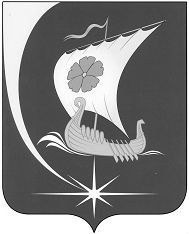 АДМИНИСТРАЦИЯ ПУЧЕЖСКОГО МУНИЦИПАЛЬНОГО РАЙОНА ИВАНОВСКОЙ ОБЛАСТИАДМИНИСТРАЦИЯ ПУЧЕЖСКОГО МУНИЦИПАЛЬНОГО РАЙОНА ИВАНОВСКОЙ ОБЛАСТИАДМИНИСТРАЦИЯ ПУЧЕЖСКОГО МУНИЦИПАЛЬНОГО РАЙОНА ИВАНОВСКОЙ ОБЛАСТИПОСТАНОВЛЕНИЕПОСТАНОВЛЕНИЕПОСТАНОВЛЕНИЕот 25.04.2019г.                                                      № 212-пг.Пучежот 25.04.2019г.                                                      № 212-пг.Пучежот 25.04.2019г.                                                      № 212-пг.Пучежот 25.04.2019г.                                                      № 212-пг.ПучежОб утверждении Положения о наградах и поощрениях администрации  Пучежского муниципального районаОб утверждении Положения о наградах и поощрениях администрации  Пучежского муниципального районаОб утверждении Положения о наградах и поощрениях администрации  Пучежского муниципального районаОб утверждении Положения о наградах и поощрениях администрации  Пучежского муниципального районаВ целях определения основных принципов учреждения наград администрация  Пучежского муниципального района  п о с т а н о в л я ю:1.Утвердить Положение о наградах и поощрениях администрации Пучежского муниципального района (приложение № 1).2. Утвердить формы бланков Почетной грамоты, Благодарности, Благодарственного письма администрации Пучежского муниципального района (приложения № 2, № 3, № 4, № 5).3. Постановление главы администрации Пучежского муниципального района от 18.07.2007 №195-п «О благодарности главы администрации Пучежского муниципального района» признать утратившим силу.4. Настоящее постановление вступает в силу со дня его официального опубликования.В целях определения основных принципов учреждения наград администрация  Пучежского муниципального района  п о с т а н о в л я ю:1.Утвердить Положение о наградах и поощрениях администрации Пучежского муниципального района (приложение № 1).2. Утвердить формы бланков Почетной грамоты, Благодарности, Благодарственного письма администрации Пучежского муниципального района (приложения № 2, № 3, № 4, № 5).3. Постановление главы администрации Пучежского муниципального района от 18.07.2007 №195-п «О благодарности главы администрации Пучежского муниципального района» признать утратившим силу.4. Настоящее постановление вступает в силу со дня его официального опубликования.В целях определения основных принципов учреждения наград администрация  Пучежского муниципального района  п о с т а н о в л я ю:1.Утвердить Положение о наградах и поощрениях администрации Пучежского муниципального района (приложение № 1).2. Утвердить формы бланков Почетной грамоты, Благодарности, Благодарственного письма администрации Пучежского муниципального района (приложения № 2, № 3, № 4, № 5).3. Постановление главы администрации Пучежского муниципального района от 18.07.2007 №195-п «О благодарности главы администрации Пучежского муниципального района» признать утратившим силу.4. Настоящее постановление вступает в силу со дня его официального опубликования.В целях определения основных принципов учреждения наград администрация  Пучежского муниципального района  п о с т а н о в л я ю:1.Утвердить Положение о наградах и поощрениях администрации Пучежского муниципального района (приложение № 1).2. Утвердить формы бланков Почетной грамоты, Благодарности, Благодарственного письма администрации Пучежского муниципального района (приложения № 2, № 3, № 4, № 5).3. Постановление главы администрации Пучежского муниципального района от 18.07.2007 №195-п «О благодарности главы администрации Пучежского муниципального района» признать утратившим силу.4. Настоящее постановление вступает в силу со дня его официального опубликования.Глава Пучежскогомуниципального районаИ.Н. Шипков